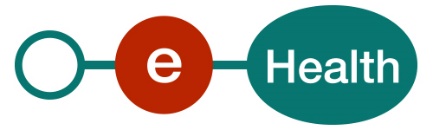 Verzoek om toestemming voor het gebruik van de webservice RNConsult eHealth in een pseudo-compatibele omgeving(Bevraging van het Rijksregister en de KSZ-registers)In te vullen door de entiteit en terug te sturen naar :Informatieveiligheidscomité Kamer sociale zekerheid en gezondheidter attentie van Joke VanderpoortenWillebroekkaai 38 te 1000 BrusselTel: 02-741 84 27E-mail : ivc@mail.fgov.beIdentificatie van de instelling BenamingStraat …………………………………………………………………………..…………….Nr. …….…….…… 	Bus ………………Postcode ………….…………..… 	Gemeente ………………..……………………………………………………………………………………….KBO-nr.   ..…………………………………………………………………………………………………………………………………………………………RIZIV-nr. ..…………………………………………………………………………………………………………………………………………………………EHP-nr. ..…………………………………………………………………………………………………………………………………………………………Het eHealth-certificaat wordt aangevraagd op basis van  	KBO-nr. 	RIZIV-nr. 	EHP-nr.Identificatie van het dagelijks bestuur van de instellingIdentificatie van het dagelijks bestuur van de instellingIdentificatie van het dagelijks bestuur van de instellingIdentificatie van het dagelijks bestuur van de instellingIdentificatie van het dagelijks bestuur van de instellingIdentificatie van het dagelijks bestuur van de instellingIdentificatie van het dagelijks bestuur van de instellingIdentificatie van het dagelijks bestuur van de instellingIdentificatie van het dagelijks bestuur van de instellingIdentificatie van het dagelijks bestuur van de instellingIdentificatie van het dagelijks bestuur van de instellingIdentificatie van het dagelijks bestuur van de instellingNaam en voornaam …………..……………………………………………………………………………………………………………………………………E-mail ……………………………………………………………………..……………………………………………………………………………….……………..Naam en voornaam …………..……………………………………………………………………………………………………………………………………E-mail ……………………………………………………………………..……………………………………………………………………………….……………..Naam en voornaam …………..……………………………………………………………………………………………………………………………………E-mail ……………………………………………………………………..……………………………………………………………………………….……………..Naam en voornaam …………..……………………………………………………………………………………………………………………………………E-mail ……………………………………………………………………..……………………………………………………………………………….……………..Naam en voornaam …………..……………………………………………………………………………………………………………………………………E-mail ……………………………………………………………………..……………………………………………………………………………….……………..Naam en voornaam …………..……………………………………………………………………………………………………………………………………E-mail ……………………………………………………………………..……………………………………………………………………………….……………..Naam en voornaam …………..……………………………………………………………………………………………………………………………………E-mail ……………………………………………………………………..……………………………………………………………………………….……………..Naam en voornaam …………..……………………………………………………………………………………………………………………………………E-mail ……………………………………………………………………..……………………………………………………………………………….……………..Naam en voornaam …………..……………………………………………………………………………………………………………………………………E-mail ……………………………………………………………………..……………………………………………………………………………….……………..Naam en voornaam …………..……………………………………………………………………………………………………………………………………E-mail ……………………………………………………………………..……………………………………………………………………………….……………..Naam en voornaam …………..……………………………………………………………………………………………………………………………………E-mail ……………………………………………………………………..……………………………………………………………………………….……………..Naam en voornaam …………..……………………………………………………………………………………………………………………………………E-mail ……………………………………………………………………..……………………………………………………………………………….……………..Identificatie van de functionaris voor gegevensbescherming (DPO)Identificatie van de functionaris voor gegevensbescherming (DPO)Identificatie van de functionaris voor gegevensbescherming (DPO)Identificatie van de functionaris voor gegevensbescherming (DPO)Identificatie van de functionaris voor gegevensbescherming (DPO)Identificatie van de functionaris voor gegevensbescherming (DPO)Identificatie van de functionaris voor gegevensbescherming (DPO)Identificatie van de functionaris voor gegevensbescherming (DPO)Identificatie van de functionaris voor gegevensbescherming (DPO)Identificatie van de functionaris voor gegevensbescherming (DPO)Identificatie van de functionaris voor gegevensbescherming (DPO)Identificatie van de functionaris voor gegevensbescherming (DPO)Naam en voornaam …………..…………………………………………………………………………………………….....…………………………………E-mail ……………………………………………………………..……………………………………………………………………………………………….……..Naam en voornaam …………..…………………………………………………………………………………………….....…………………………………E-mail ……………………………………………………………..……………………………………………………………………………………………….……..Naam en voornaam …………..…………………………………………………………………………………………….....…………………………………E-mail ……………………………………………………………..……………………………………………………………………………………………….……..Naam en voornaam …………..…………………………………………………………………………………………….....…………………………………E-mail ……………………………………………………………..……………………………………………………………………………………………….……..Naam en voornaam …………..…………………………………………………………………………………………….....…………………………………E-mail ……………………………………………………………..……………………………………………………………………………………………….……..Naam en voornaam …………..…………………………………………………………………………………………….....…………………………………E-mail ……………………………………………………………..……………………………………………………………………………………………….……..Naam en voornaam …………..…………………………………………………………………………………………….....…………………………………E-mail ……………………………………………………………..……………………………………………………………………………………………….……..Naam en voornaam …………..…………………………………………………………………………………………….....…………………………………E-mail ……………………………………………………………..……………………………………………………………………………………………….……..Naam en voornaam …………..…………………………………………………………………………………………….....…………………………………E-mail ……………………………………………………………..……………………………………………………………………………………………….……..Naam en voornaam …………..…………………………………………………………………………………………….....…………………………………E-mail ……………………………………………………………..……………………………………………………………………………………………….……..Naam en voornaam …………..…………………………………………………………………………………………….....…………………………………E-mail ……………………………………………………………..……………………………………………………………………………………………….……..Naam en voornaam …………..…………………………………………………………………………………………….....…………………………………E-mail ……………………………………………………………..……………………………………………………………………………………………….……..Context van de aanvraag (naam van het project, context, wettelijke basis)Context van de aanvraag (naam van het project, context, wettelijke basis)Context van de aanvraag (naam van het project, context, wettelijke basis)Context van de aanvraag (naam van het project, context, wettelijke basis)Context van de aanvraag (naam van het project, context, wettelijke basis)Context van de aanvraag (naam van het project, context, wettelijke basis)Context van de aanvraag (naam van het project, context, wettelijke basis)Context van de aanvraag (naam van het project, context, wettelijke basis)Context van de aanvraag (naam van het project, context, wettelijke basis)Context van de aanvraag (naam van het project, context, wettelijke basis)Context van de aanvraag (naam van het project, context, wettelijke basis)Context van de aanvraag (naam van het project, context, wettelijke basis)…………………………………………………………………………………………………………………………………………………………………….…………………………………………………………………………………………………………………………………………………………………….…………………………………………………………………………………………………………………………………………………………………….…………………………………………………………………………………………………………………………………………………………………….…………………………………………………………………………………………………………………………………………………………………….…………………………………………………………………………………………………………………………………………………………………….…………………………………………………………………………………………………………………………………………………………………….…………………………………………………………………………………………………………………………………………………………………….…………………………………………………………………………………………………………………………………………………………………….…………………………………………………………………………………………………………………………………………………………………….…………………………………………………………………………………………………………………………………………………………………….…………………………………………………………………………………………………………………………………………………………………….Doel van de autorisatie-aanvraag voor toegang tot een of meerdere EH RNCONSULT-diensten in een pseudo-compatibele omgevingDoel van de autorisatie-aanvraag voor toegang tot een of meerdere EH RNCONSULT-diensten in een pseudo-compatibele omgevingDoel van de autorisatie-aanvraag voor toegang tot een of meerdere EH RNCONSULT-diensten in een pseudo-compatibele omgevingDoel van de autorisatie-aanvraag voor toegang tot een of meerdere EH RNCONSULT-diensten in een pseudo-compatibele omgevingDoel van de autorisatie-aanvraag voor toegang tot een of meerdere EH RNCONSULT-diensten in een pseudo-compatibele omgevingDoel van de autorisatie-aanvraag voor toegang tot een of meerdere EH RNCONSULT-diensten in een pseudo-compatibele omgevingDoel van de autorisatie-aanvraag voor toegang tot een of meerdere EH RNCONSULT-diensten in een pseudo-compatibele omgevingDoel van de autorisatie-aanvraag voor toegang tot een of meerdere EH RNCONSULT-diensten in een pseudo-compatibele omgevingDoel van de autorisatie-aanvraag voor toegang tot een of meerdere EH RNCONSULT-diensten in een pseudo-compatibele omgevingDoel van de autorisatie-aanvraag voor toegang tot een of meerdere EH RNCONSULT-diensten in een pseudo-compatibele omgevingDoel van de autorisatie-aanvraag voor toegang tot een of meerdere EH RNCONSULT-diensten in een pseudo-compatibele omgevingDoel van de autorisatie-aanvraag voor toegang tot een of meerdere EH RNCONSULT-diensten in een pseudo-compatibele omgeving………………………………………………………………………………………………………………………………………………………………….………………………………………………………………………………………………………………………………………………………………….………………………………………………………………………………………………………………………………………………………………….………………………………………………………………………………………………………………………………………………………………….………………………………………………………………………………………………………………………………………………………………….………………………………………………………………………………………………………………………………………………………………….………………………………………………………………………………………………………………………………………………………………….………………………………………………………………………………………………………………………………………………………………….………………………………………………………………………………………………………………………………………………………………….………………………………………………………………………………………………………………………………………………………………….………………………………………………………………………………………………………………………………………………………………….………………………………………………………………………………………………………………………………………………………………….Contact genomen met de Single Point of Contact PSEUDO van het eHealth-platform (voor analyse van de interacties, afhankelijkheden, ...) 	ja    nee. In dat geval verbind ik mij ertoe contact te nemen met de Single Point of Contact PSEUDO van het eHealth-platform (voor analyse van de interacties, afhankelijkheden, ...). Contact genomen met de Single Point of Contact PSEUDO van het eHealth-platform (voor analyse van de interacties, afhankelijkheden, ...) 	ja    nee. In dat geval verbind ik mij ertoe contact te nemen met de Single Point of Contact PSEUDO van het eHealth-platform (voor analyse van de interacties, afhankelijkheden, ...). Contact genomen met de Single Point of Contact PSEUDO van het eHealth-platform (voor analyse van de interacties, afhankelijkheden, ...) 	ja    nee. In dat geval verbind ik mij ertoe contact te nemen met de Single Point of Contact PSEUDO van het eHealth-platform (voor analyse van de interacties, afhankelijkheden, ...). Contact genomen met de Single Point of Contact PSEUDO van het eHealth-platform (voor analyse van de interacties, afhankelijkheden, ...) 	ja    nee. In dat geval verbind ik mij ertoe contact te nemen met de Single Point of Contact PSEUDO van het eHealth-platform (voor analyse van de interacties, afhankelijkheden, ...). Contact genomen met de Single Point of Contact PSEUDO van het eHealth-platform (voor analyse van de interacties, afhankelijkheden, ...) 	ja    nee. In dat geval verbind ik mij ertoe contact te nemen met de Single Point of Contact PSEUDO van het eHealth-platform (voor analyse van de interacties, afhankelijkheden, ...). Contact genomen met de Single Point of Contact PSEUDO van het eHealth-platform (voor analyse van de interacties, afhankelijkheden, ...) 	ja    nee. In dat geval verbind ik mij ertoe contact te nemen met de Single Point of Contact PSEUDO van het eHealth-platform (voor analyse van de interacties, afhankelijkheden, ...). Contact genomen met de Single Point of Contact PSEUDO van het eHealth-platform (voor analyse van de interacties, afhankelijkheden, ...) 	ja    nee. In dat geval verbind ik mij ertoe contact te nemen met de Single Point of Contact PSEUDO van het eHealth-platform (voor analyse van de interacties, afhankelijkheden, ...). Contact genomen met de Single Point of Contact PSEUDO van het eHealth-platform (voor analyse van de interacties, afhankelijkheden, ...) 	ja    nee. In dat geval verbind ik mij ertoe contact te nemen met de Single Point of Contact PSEUDO van het eHealth-platform (voor analyse van de interacties, afhankelijkheden, ...). Contact genomen met de Single Point of Contact PSEUDO van het eHealth-platform (voor analyse van de interacties, afhankelijkheden, ...) 	ja    nee. In dat geval verbind ik mij ertoe contact te nemen met de Single Point of Contact PSEUDO van het eHealth-platform (voor analyse van de interacties, afhankelijkheden, ...). Contact genomen met de Single Point of Contact PSEUDO van het eHealth-platform (voor analyse van de interacties, afhankelijkheden, ...) 	ja    nee. In dat geval verbind ik mij ertoe contact te nemen met de Single Point of Contact PSEUDO van het eHealth-platform (voor analyse van de interacties, afhankelijkheden, ...). Contact genomen met de Single Point of Contact PSEUDO van het eHealth-platform (voor analyse van de interacties, afhankelijkheden, ...) 	ja    nee. In dat geval verbind ik mij ertoe contact te nemen met de Single Point of Contact PSEUDO van het eHealth-platform (voor analyse van de interacties, afhankelijkheden, ...). Contact genomen met de Single Point of Contact PSEUDO van het eHealth-platform (voor analyse van de interacties, afhankelijkheden, ...) 	ja    nee. In dat geval verbind ik mij ertoe contact te nemen met de Single Point of Contact PSEUDO van het eHealth-platform (voor analyse van de interacties, afhankelijkheden, ...). Omgeving 	Acceptatie				Productie	Omgeving 	Acceptatie				Productie	Omgeving 	Acceptatie				Productie	Omgeving 	Acceptatie				Productie	Omgeving 	Acceptatie				Productie	Omgeving 	Acceptatie				Productie	Omgeving 	Acceptatie				Productie	Omgeving 	Acceptatie				Productie	Omgeving 	Acceptatie				Productie	Omgeving 	Acceptatie				Productie	Omgeving 	Acceptatie				Productie	Omgeving 	Acceptatie				Productie	Application ID**Enkel in geval van aanpassing van een ApplicationID*Enkel in geval van aanpassing van een ApplicationID*Enkel in geval van aanpassing van een ApplicationID*Enkel in geval van aanpassing van een ApplicationID*Enkel in geval van aanpassing van een ApplicationID*Enkel in geval van aanpassing van een ApplicationID*Enkel in geval van aanpassing van een ApplicationID*Enkel in geval van aanpassing van een ApplicationID*Enkel in geval van aanpassing van een ApplicationID*Enkel in geval van aanpassing van een ApplicationID*Enkel in geval van aanpassing van een ApplicationID*Enkel in geval van aanpassing van een ApplicationIDToelichting en eventuele opmerkingen :………………………………………………………………………………………………………………………………………………………………………………………..Toelichting en eventuele opmerkingen :………………………………………………………………………………………………………………………………………………………………………………………..Toelichting en eventuele opmerkingen :………………………………………………………………………………………………………………………………………………………………………………………..Gevraagde diensten en type gegevens (overeenkomstig machtiging)Gevraagde diensten en type gegevens (overeenkomstig machtiging)Gevraagde diensten en type gegevens (overeenkomstig machtiging)Kruis aan wat van toepassing is Kruis aan wat van toepassing is Kruis aan wat van toepassing is PSEUDOPERSONSERVICE Geef de lijst van gegevens waarvoor een machtiging bestaatPSEUDOINSCRIPTIONSERVICE + PSEUDO PERSONNOTIFICATIONSERVICE /Geef de lijst van gegevens waarvoor een machtiging bestaat Duur van het abonnement (maximale duur van een inschrijving) - cf. machtiging: ………… Maand(en) / jaarOnbepaalde duur : beperkt tot 30 jaarDuur van het abonnement (maximale duur van een inschrijving) - cf. machtiging: ………… Maand(en) / jaarOnbepaalde duur : beperkt tot 30 jaarDuur van het abonnement (maximale duur van een inschrijving) - cf. machtiging: ………… Maand(en) / jaarOnbepaalde duur : beperkt tot 30 jaarJuridische beraadslagingen (bij te voegen bij de aanvraag) Juridische beraadslagingen (bij te voegen bij de aanvraag) Juridische beraadslagingen (bij te voegen bij de aanvraag) Juridische beraadslagingen (bij te voegen bij de aanvraag) Juridische beraadslagingen (bij te voegen bij de aanvraag) Verwijzing naar de toepasselijke beraadslagingen voorVerwijzing naar de toepasselijke beraadslagingen voorVerwijzing naar de toepasselijke beraadslagingen voorVerwijzing naar de toepasselijke beraadslagingen voorVerwijzing naar de toepasselijke beraadslagingen voorMachtiging RRVolledige titel van de beraadslaging + datum + referentieIndien van toepassing: Duur van de machtiging met vermelding van einddatumVolledige titel van de beraadslaging + datum + referentieIndien van toepassing: Duur van de machtiging met vermelding van einddatumVolledige titel van de beraadslaging + datum + referentieIndien van toepassing: Duur van de machtiging met vermelding van einddatumBeraadslaging IVC (KSZ-registers)Volledige titel van de beraadslaging + datum + referentieIndien van toepassing: Duur van de machtiging met vermelding van einddatumVolledige titel van de beraadslaging + datum + referentieIndien van toepassing: Duur van de machtiging met vermelding van einddatumVolledige titel van de beraadslaging + datum + referentieIndien van toepassing: Duur van de machtiging met vermelding van einddatum Andere (decreet, ...)AandachtspuntenAandachtspuntenAandachtspuntenAandachtspuntenAandachtspuntenDe machtiging om een webservice van het eHealth-platform te gebruiken is steeds beperkt tot een bepaald doeleinde dat in de aanvraag wordt vermeld.Het gebruik van de webservices veronderstelt de implementatie van een logging. Het eHealth-platform bewaart alle requests en alle antwoorden. Wanneer een programmanummer of een algemeen INSZ wordt gebruikt, is het de verantwoordelijkheid van de gebruikende instelling om een logging van de request bij te houden op basis waarvan de natuurlijke persoon die de webservices gebruikt heeft, kan worden geïdentificeerd. Deze loggings moeten gedurende minstens 10 jaar worden bewaard.Uw DPO moet erop toezien dat de raadplegingen van deze dienst enkel worden verricht door personeel dat specifiek voor dit doel is aangewezen.Indien uw erkenning wordt ingetrokken of beëindigd, indien er zich wijzigingen in de wettelijke of administratieve structuur voordoen, moet uw organisatie het eHealth-platform hiervan onmiddellijk op de hoogte brengen.Uw organisatie verbindt zich ertoe het eHealth-platform op eigen initiatief op de hoogte te brengen in geval van een juridische aanpassing die een impact heeft op deze toegangsaanvraag of indien de gegevensstroom aangepast wordt na openstelling van de webservices.Als een juridische machtiging de toegangsduur beperkt, wordt uw organisatie verzocht het eHealth-platform drie maanden voor het einde van deze periode te verwittigen om de nodige maatregelen te treffen.Als uw organisatie beslist om de betrokken diensten uit deze toegangsaanvraag niet meer te gebruiken, gelieve het eHealth-platform hiervan onmiddellijk op de hoogte te stellen.De machtiging om een webservice van het eHealth-platform te gebruiken is steeds beperkt tot een bepaald doeleinde dat in de aanvraag wordt vermeld.Het gebruik van de webservices veronderstelt de implementatie van een logging. Het eHealth-platform bewaart alle requests en alle antwoorden. Wanneer een programmanummer of een algemeen INSZ wordt gebruikt, is het de verantwoordelijkheid van de gebruikende instelling om een logging van de request bij te houden op basis waarvan de natuurlijke persoon die de webservices gebruikt heeft, kan worden geïdentificeerd. Deze loggings moeten gedurende minstens 10 jaar worden bewaard.Uw DPO moet erop toezien dat de raadplegingen van deze dienst enkel worden verricht door personeel dat specifiek voor dit doel is aangewezen.Indien uw erkenning wordt ingetrokken of beëindigd, indien er zich wijzigingen in de wettelijke of administratieve structuur voordoen, moet uw organisatie het eHealth-platform hiervan onmiddellijk op de hoogte brengen.Uw organisatie verbindt zich ertoe het eHealth-platform op eigen initiatief op de hoogte te brengen in geval van een juridische aanpassing die een impact heeft op deze toegangsaanvraag of indien de gegevensstroom aangepast wordt na openstelling van de webservices.Als een juridische machtiging de toegangsduur beperkt, wordt uw organisatie verzocht het eHealth-platform drie maanden voor het einde van deze periode te verwittigen om de nodige maatregelen te treffen.Als uw organisatie beslist om de betrokken diensten uit deze toegangsaanvraag niet meer te gebruiken, gelieve het eHealth-platform hiervan onmiddellijk op de hoogte te stellen.De machtiging om een webservice van het eHealth-platform te gebruiken is steeds beperkt tot een bepaald doeleinde dat in de aanvraag wordt vermeld.Het gebruik van de webservices veronderstelt de implementatie van een logging. Het eHealth-platform bewaart alle requests en alle antwoorden. Wanneer een programmanummer of een algemeen INSZ wordt gebruikt, is het de verantwoordelijkheid van de gebruikende instelling om een logging van de request bij te houden op basis waarvan de natuurlijke persoon die de webservices gebruikt heeft, kan worden geïdentificeerd. Deze loggings moeten gedurende minstens 10 jaar worden bewaard.Uw DPO moet erop toezien dat de raadplegingen van deze dienst enkel worden verricht door personeel dat specifiek voor dit doel is aangewezen.Indien uw erkenning wordt ingetrokken of beëindigd, indien er zich wijzigingen in de wettelijke of administratieve structuur voordoen, moet uw organisatie het eHealth-platform hiervan onmiddellijk op de hoogte brengen.Uw organisatie verbindt zich ertoe het eHealth-platform op eigen initiatief op de hoogte te brengen in geval van een juridische aanpassing die een impact heeft op deze toegangsaanvraag of indien de gegevensstroom aangepast wordt na openstelling van de webservices.Als een juridische machtiging de toegangsduur beperkt, wordt uw organisatie verzocht het eHealth-platform drie maanden voor het einde van deze periode te verwittigen om de nodige maatregelen te treffen.Als uw organisatie beslist om de betrokken diensten uit deze toegangsaanvraag niet meer te gebruiken, gelieve het eHealth-platform hiervan onmiddellijk op de hoogte te stellen.De machtiging om een webservice van het eHealth-platform te gebruiken is steeds beperkt tot een bepaald doeleinde dat in de aanvraag wordt vermeld.Het gebruik van de webservices veronderstelt de implementatie van een logging. Het eHealth-platform bewaart alle requests en alle antwoorden. Wanneer een programmanummer of een algemeen INSZ wordt gebruikt, is het de verantwoordelijkheid van de gebruikende instelling om een logging van de request bij te houden op basis waarvan de natuurlijke persoon die de webservices gebruikt heeft, kan worden geïdentificeerd. Deze loggings moeten gedurende minstens 10 jaar worden bewaard.Uw DPO moet erop toezien dat de raadplegingen van deze dienst enkel worden verricht door personeel dat specifiek voor dit doel is aangewezen.Indien uw erkenning wordt ingetrokken of beëindigd, indien er zich wijzigingen in de wettelijke of administratieve structuur voordoen, moet uw organisatie het eHealth-platform hiervan onmiddellijk op de hoogte brengen.Uw organisatie verbindt zich ertoe het eHealth-platform op eigen initiatief op de hoogte te brengen in geval van een juridische aanpassing die een impact heeft op deze toegangsaanvraag of indien de gegevensstroom aangepast wordt na openstelling van de webservices.Als een juridische machtiging de toegangsduur beperkt, wordt uw organisatie verzocht het eHealth-platform drie maanden voor het einde van deze periode te verwittigen om de nodige maatregelen te treffen.Als uw organisatie beslist om de betrokken diensten uit deze toegangsaanvraag niet meer te gebruiken, gelieve het eHealth-platform hiervan onmiddellijk op de hoogte te stellen.De machtiging om een webservice van het eHealth-platform te gebruiken is steeds beperkt tot een bepaald doeleinde dat in de aanvraag wordt vermeld.Het gebruik van de webservices veronderstelt de implementatie van een logging. Het eHealth-platform bewaart alle requests en alle antwoorden. Wanneer een programmanummer of een algemeen INSZ wordt gebruikt, is het de verantwoordelijkheid van de gebruikende instelling om een logging van de request bij te houden op basis waarvan de natuurlijke persoon die de webservices gebruikt heeft, kan worden geïdentificeerd. Deze loggings moeten gedurende minstens 10 jaar worden bewaard.Uw DPO moet erop toezien dat de raadplegingen van deze dienst enkel worden verricht door personeel dat specifiek voor dit doel is aangewezen.Indien uw erkenning wordt ingetrokken of beëindigd, indien er zich wijzigingen in de wettelijke of administratieve structuur voordoen, moet uw organisatie het eHealth-platform hiervan onmiddellijk op de hoogte brengen.Uw organisatie verbindt zich ertoe het eHealth-platform op eigen initiatief op de hoogte te brengen in geval van een juridische aanpassing die een impact heeft op deze toegangsaanvraag of indien de gegevensstroom aangepast wordt na openstelling van de webservices.Als een juridische machtiging de toegangsduur beperkt, wordt uw organisatie verzocht het eHealth-platform drie maanden voor het einde van deze periode te verwittigen om de nodige maatregelen te treffen.Als uw organisatie beslist om de betrokken diensten uit deze toegangsaanvraag niet meer te gebruiken, gelieve het eHealth-platform hiervan onmiddellijk op de hoogte te stellen.Voor de instellingVoor de instellingVoor de instellingVoor de instellingDe verantwoordelijke van de instelling De verantwoordelijke van de instelling De verantwoordelijke van de instelling De functionaris voor gegevensbescherming (DPO)Naam : ..................................................................................Datum: .................................................................................Handtekening:Naam : ..................................................................................Datum: .................................................................................Handtekening:Naam : ..................................................................................Datum: .................................................................................Handtekening:Naam : ..................................................................................Datum: .................................................................................Handtekening:Voor het eHealth-platformVoor het eHealth-platformVoor het eHealth-platformVoor het eHealth-platformDe dienst PPKB van het eHealth-platformDe dienst PPKB van het eHealth-platformDe dienst PPKB van het eHealth-platformDe dienst Veiligheid van het eHealth-platformNaam : ..................................................................................Datum: .................................................................................Handtekening:Naam : ..................................................................................Datum: .................................................................................Handtekening:Naam : ..................................................................................Datum: .................................................................................Handtekening:Naam : ..................................................................................Datum: .................................................................................Handtekening: